                                              Главная страница ЭУМК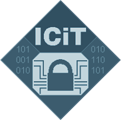 Разработчики:Пацей Наталья Владимировна,доц. каф. ИСиТ,ПустоваловаНатальяНиколаевна,доц. каф. ИСиТ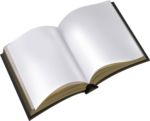 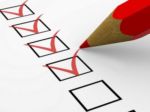 